Platformy obliczeniowe Qualcomm Snapdragon z ochroną Sophos Intercept X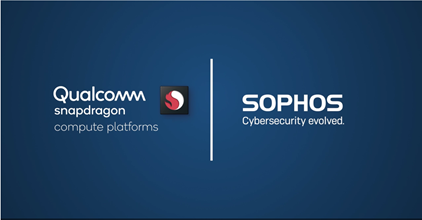 Kraków, 23 lutego 2021 – Firma Sophos dostarczy oprogramowanie do ochrony urządzeń końcowych Intercept X dla komputerów PC z łącznością 5G, zasilanych przez platformy obliczeniowe Qualcomm Snapdragon produkcji Qualcomm Technologies Inc. Połączenie tych dwóch technologii zapewni danym użytkowników ochronę nowej generacji, bazującą na mechanizmach głębokiego uczenia (deep learning). Współpraca obu firm jest odpowiedzią na rosnącą potrzebę zabezpieczania stale podłączonych do sieci urządzeń. Ochrona nowej generacji dla komputerów 5GPlatformy obliczeniowe Snapdragon zostały skonstruowane na bazie technologii wykorzystywanej w smartfonach. Umożliwiło to nie tylko łączność z siecią komórkową 4G i 5G, ale też zapewniło maksymalną wydajność i efektywność w cienkich i lekkich laptopach z chłodzeniem pasywnym. W drugiej połowie 2021 roku platformy zostaną wyposażone w narzędzia ochronne nowej generacji Sophos Intercept X, zaprojektowane do zabezpieczania zaawansowanych systemów obliczeniowych oraz urządzeń końcowych. Dzięki głębokiemu uczeniu powstrzymują one zaawansowane zagrożenia, w tym ransomware.– Stale połączone z siecią, interaktywne środowisko obliczeniowe łączy technologię mobilną i komputery, co daje wyjątkowe możliwości cyberochrony. Na urządzeniach mobilnych obserwowano dotąd znacznie mniejszą liczbę incydentów bezpieczeństwa niż na komputerach zbudowanych na bazie tradycyjnej architektury. Przyczyną takiego stanu rzeczy jest przede wszystkim nowoczesna, bardziej przewidywalna konstrukcja platformy systemowej, która umożliwia producentom aplikacji projektowanie wydajnego i bezpiecznego oprogramowania. Układy Snapdragon zapewniają wydajność komputera PC, a jednocześnie zachowują wiele korzyści charakterystycznych dla nowoczesnych urządzeń mobilnych. Ta przewidywalność jest dla bezpieczeństwa szczególnie ważna – mówi Joe Levy, główny specjalista ds. technologii w firmie Sophos.Połączenie oprogramowania Sophos Intercept X z platformą Qualcomm Snapdragon zapewnia wiele korzyści:- Ciągłość połączenia – nieprzerwana komunikacja z komputerami bazującymi na platformie Snapdragon zabezpieczy przed utratą danych spowodowaną przełączeniem urządzeń w tryb offline i ułatwi pracę specjalistom ds. bezpieczeństwa. - Mechanizm Qualcomm AI Engine przyspieszy sztuczną inteligencję – umożliwi to optymalizację w czasie rzeczywistym pracy coraz bardziej zależnego od sztucznej inteligencji oprogramowania, co ma szczególne znaczenie w przypadku urządzeń pracujących na baterii. - Gwarancja bezpieczeństwa danych – zaimplementowany sprzętowo mechanizm Root of Trust zapewnia integralność procesu szyfrowania oraz silnych mechanizmów uwierzytelniania.  – Platformy obliczeniowe Snapdragon z technologią 5G nie tylko umożliwią nieprzerwane połączenie komputerów z siecią. Zapewnią także ochronę nowej generacji, bazującą na zaawansowanych mechanizmach sztucznej inteligencji i łączności 5G. Nasza współpraca z Sophos przenosi bezpieczeństwo urządzeń na nowy poziom. Uczenie maszynowe przyspiesza wykrywanie zagrożeń, co wzmacnia wiodącą rolę rozwiązań ochronnych firmy na rynku zabezpieczeń urządzeń końcowych. Cieszymy się, że wspólnie w firmą Sophos będziemy tworzyć profesjonalnie zabezpieczone rozwiązanie klasy korporacyjnej nowej generacji, bazujące na platformie Snapdragon i wyposażone w łączność 5G – komentuje Miguel Nunes, senior director, Product Management w Qualcomm Technologies Inc. Więcej informacji o rozwiązaniach dostępnych jest pod linkiem:Qualcomm Snapdragon oraz Sophos Intercept X. Informacje o firmie SophosJako światowy lider zabezpieczeń nowej generacji, Sophos chroni przed najbardziej zaawansowanymi cyberzagrożeniami ponad 400 tys. firm różnej wielkości w ponad 150 krajach. Rozwiązania Sophos wykorzystują chmurę i sztuczną inteligencję, aby zabezpieczać urządzenia końcowe (laptopy, serwery i urządzenia mobilne) oraz sieci przed ewoluującymi metodami cyberprzestępców. Przy wsparciu SophosLabs – globalnego zespołu badającego zagrożenia – firma odpowiada na zagrożenia takie jak ransomware, malware, exploity, eksfiltracja danych, phishing czy indywidualnie dokonywane włamania przez cyberprzestępców. Platforma do zarządzania w chmurze Sophos Central integruje całe portfolio produktów nowej generacji Sophos w jeden system „zsynchronizowanej ochrony”, dostępny przez zestaw interfejsów API i obejmujący m.in. rozwiązanie Intercept X dla urządzeń końcowych oraz zaporę sieciową nowej generacji z rodziny XG Firewall. Firma oferuje również usługi łączące posiadaną technologię oraz aktywne przeciwdziałanie zagrożeniom (Managed Threat Response), szczególnie istotne w zmieniającym się dynamicznie świecie.Sophos dąży do rozwijania i oferowania rozwiązań nowej generacji, aby zapewnić każdemu przedsiębiorstwu najwyższej klasy ochronę, zachowując jednocześnie prostotę zarządzania i umożliwiając redukcję kosztów. Wykorzystuje do tego m.in. zaawansowane funkcje infrastruktury chmurowej, uczenie maszynowe, interfejsy API, automatyzację i zarządzanie sposobami reagowania na zagrożenia. Firma sprzedaje swoje produkty i usługi za pośrednictwem globalnej sieci ponad 53 tys. partnerów i dostawców usług zarządzanych (MSP). Z innowacyjnych technologii Sophos mogą skorzystać także konsumenci indywidualni dzięki rodzinie rozwiązań Sophos Home. Firma ma siedzibę w Oksfordzie w Wielkiej Brytanii. Więcej informacji można znaleźć na stronie www.sophos.com. O QualcommQualcomm jest wiodącym na świecie innowatorem technik bezprzewodowych, ze szczególnym uwzględnieniem zaprojektowania, wdrożenia i rozbudowywania platform zapewniających łączność 5G. W wyniku połączenia przez Qualcomm telefonu z Internetem narodziła się mobilna rewolucja, a układy tego producenta, umożliwiające funkcjonowanie ekosystemu mobilnego, znajdują się w każdym smartfonie 3G, 4G i 5G. Dzięki firmie Qualcomm z telefonii komórkowej w innowacyjny sposób mogą korzystać firmy z różnych branż, w tym motoryzacyjnej, Internetu rzeczy i IT. Firma wytycza drogę do świata bezproblemowej komunikacji i współpracy.Qualcomm Incorporated obejmuje działalność związaną z licencjonowaniem, funkcjonowaniem spółki QTL (Qualcomm Technologies Licensing) oraz zarządza większością portfela patentów. Qualcomm Technologies, Inc., spółka zależna Qualcomm Incorporated, prowadzi wraz z innymi spółkami zależnymi działalność inżynieryjną, badawczą i rozwojową dotyczącą wszystkich produktów i usług, w tym działalność w zakresie półprzewodników QCT.###Qualcomm i Snapdragon są znakami towarowymi lub zarejestrowanymi znakami towarowymi firmy Qualcomm Incorporated.Qualcomm Snapdragon i Qualcomm AI Engine są produktami firmy Qualcomm Technologies, Inc. i/lub jej spółek zależnych.